M. Namiķa iela 2b, Grobiņa, Dienvidkurzemes novads, LV-3430, reģistrācijas Nr. 90002663946,                       tālr. 22024940; e-pasts: info@dienvidkurzeme.travel NolikumsPārgājienu seriāls “izPēDO Dienvidkurzemi”Pārgājienu seriāla norise:1.1 Dienvidkurzemes novada pašvaldības aģentūra “Dienvidkurzemes novada tūrisma centrs” (turpmāk tekstā – Aģentūra) laika posmā 2022. gada marta līdz oktobrim rīko 8 (astoņu) posmu pārgājienu seriālu “izPēDO Dienvidkurzemi”  Dienvidkurzemes novadā.  1.2. Posmu norises datumi: 26. marts – Pāvilosta;15.-18. aprīlis – Ziemupe;Maijs – Mežtakas posmi Dienvidkurzemē;4. un 5. jūnijs – Embūte;16. un 17. jūlijs – Jūrmalciems – Nida; 27. augusts – Dienvidkurzemes piekraste no Nidas līdz Pāvilostai;17. un 18. septembris – tūrisma festivāls “Bārtas rudens 2022”, Bārtas pagasts;15. oktobris – Priekule – Vaiņode.       1.3. Piedaloties vismaz 3 (trīs) pārgājiena seriāla posmos, dalībnieks var pretendēt uz pārsteiguma balvām no Aģentūras. Apmācību mērķis un dalībnieki: 2.1. Pārgājiena seriāla mērķis ir aicināt novada un apkārtnes iedzīvotājus doties dabā atbildīgi, izbaudīt un iepazīt dabas dažādību. Popularizēt aktīvu un veselīgu brīvā laika pavadīšanu dabā kopā ar ģimeni. Apzināt Dienvidkurzemes kultūrvēsturisko mantojumu, tūrisma objektus un iespējas. 2.2. Pārgājienos piedalīties var ikviens interesents, aizpildot pieteikuma anketu, kas pieejama Aģentūras mājaslapā www.dienvidkurzeme.travel un sociālajos tīklos Facebook un Instagram. 2.3. Reģistrējoties dalībnieks apstiprina, ka saprot to, ka piedalīšanās pārgājienā ir saistīta ar cilvēka fizisko spēju pārbaudīšanu.  2.4. Dalībnieks saprot un apstiprina, ka Aģentūra neatbild par dalībnieka veselībai nodarīto kaitējumi vai dzīvībai radītām briesmām un neatlīdzinās mantiskos vai nemantiskos zaudējumus.2.5. Tikai dalībnieks atbild par visiem riskiem un atbildību saistībā ar dalībnieka veselības traucējumiem, bojājumiem, nelaimes gadījumu izraisītu kaitējumu dalībnieka veselībai, dzīvībai vai mantai, kas radies pārgājiena laikā.2.6. Pārgājiena dalībniekiem pašiem jāparūpējas un jānodrošina, lai pārgājiena laikā vienmēr līdzi būtu piemērots apģērbs, ērti apavi, kā arī dzērieni, ēdiens un personīgie medikamenti, kas nepieciešami ikdienas lietošanā. Tumšajā diennakts laikā katram dalībniekam obligāti jālieto atstarotāji, jāvelk veste vai apģērbs ar atstarojošiem elementiem.2.7. Pārgājiena dalībnieki rūpīgi ievēro gida norādījumus, kā arī citus drošības noteikumus, par kuriem gids informēs pirms pārgājiena. Dalības maksa:3.1. Pārgājiena dalībniekiem tiek noteikta dalības maksa – 5 (pieci) eiro, kas jāiemaksā Aģentūras kontā pirms pārgājiena – AS “SEB banka” LV02UNLA0050 0128 7940 8, norādot pārgājiena posmu un dalībnieka vārdu un uzvārdu. 3.2. Bērniem līdz 12 gadu vecumam dalība pārgājienos bez maksas. 3.3. Dalības maksa netiek atmaksāta, ja pārgājiena dienā dalībnieks neierodas tā norises vietā. 3.4. Pasākums nav komerciāls, dalības maksa tiek iekasēta, vēloties nodrošināt kvalitatīvu pasākuma infrastruktūru, pārgājiena dalībnieku drošību un aprūpēšanu ar nepieciešamajiem līdzekļiem.Datu aizsardzība:4.1. Datu apstrāde tiek veikta, lai Aģentūra varētu pilnvērtīgi nodrošināt pasākuma norisi un informēt par iespējamām izmaiņām. 4.2. Pieteikuma anketā ietvertie personas dati netiks nodoti trešajām personām, izņemot tiesību aktos noteiktajos gadījumos.4.3. Pārgājienu laikā notiks fotografēšana un filmēšana. Iegūtie attēli tiks izmantoti publicitātes un sabiedrības informēšanas vajadzībām, izvietojot tos Aģentūras interneta vietnēs.Atbildīgie par pārgājienu norisi un kontaktinformācija:  Aģentūras direktore Ieva Skābarde – ieva.skabarde@dienvidkurzeme.travel; 26301120 Aģentūras eksperts tūrisma jautājumos Raimonds Reinis – raimonds.reinis@dienvidkurzeme.travel; 26490324 Aģentūras vecākā eksperte mārketinga jautājumos Dace Gailīte – marketings@dienvidkurzeme.travel ; 29361818Direktore                                                                                                I. Skābarde24.02.2022. 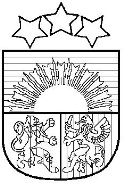 Dienvidkurzemes novada 
pašvaldības aģentūra “Dienvidkurzemes novada tūrisma centrs”